                Приложение 3.2 №1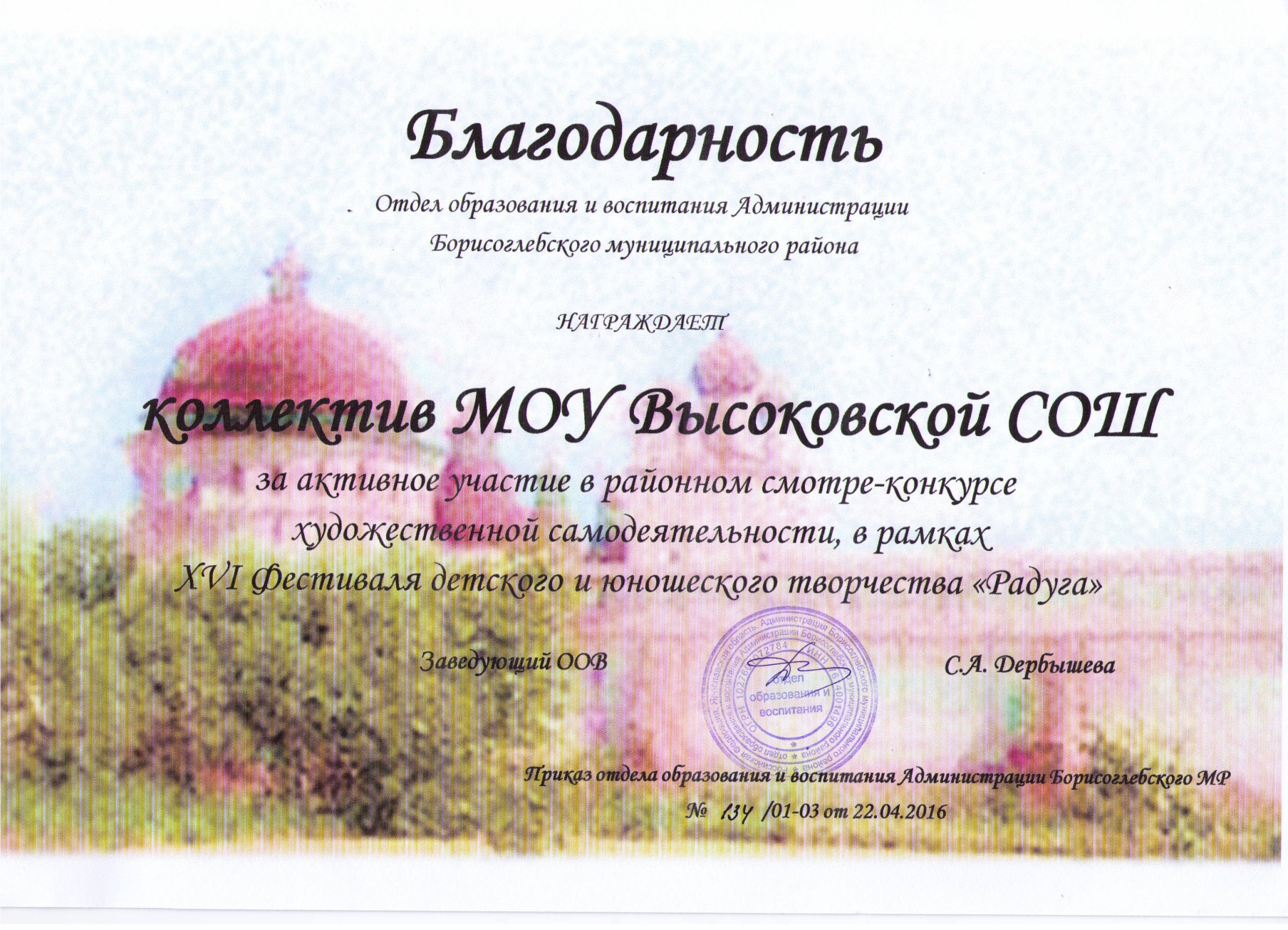 